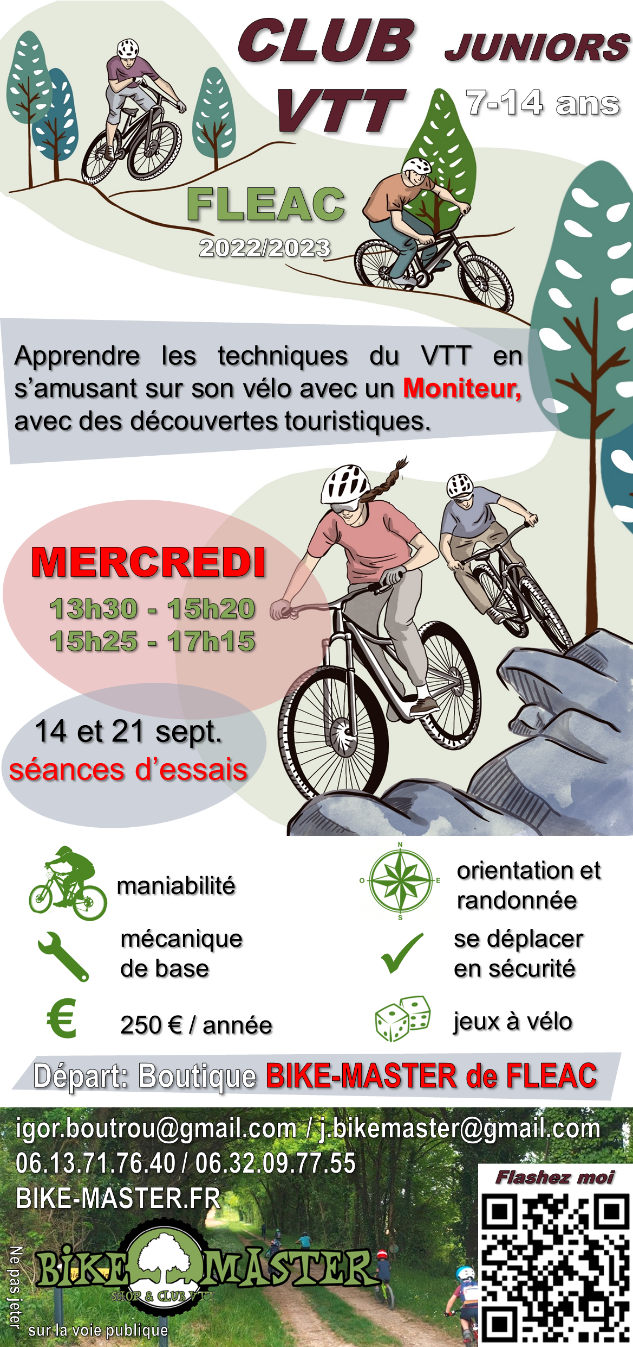 Fiche d’inscription 2022/2023Club VTT du Mercredi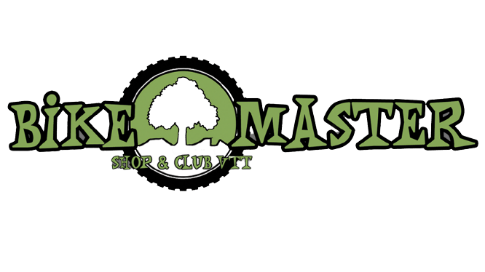 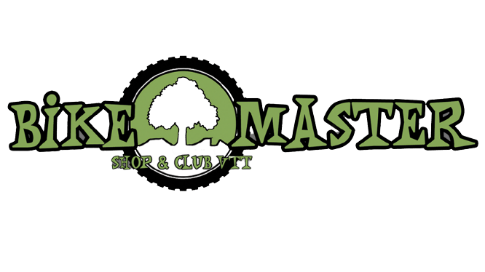 Nom :	__________________________	Prénom :	_________________________	Date de naissance :	______________		Adresse :	________________________		tel :	____________________________________________________				CP :	__________	Ville :	______________		___________________@_______Nom du représentant légal : M / Mme	______________________________________Profession (facultatif) :	________________________________________________Règlement : pour 25 séance minimum, Du 14 septembre au 5 Juillet 2023 : 250 euros.Chèque (s) :									Espèces :_______€, banque : _________________ , N°__________		_______€, date : ____________________€, banque : _________________ , N°__________		_______€, date : ____________________€, banque : _________________ , N°__________		_______€, date : _____________Santé :N° de sécurité sociale :	________________________________________________________Mutuelle :	__________________________________ 		N°	_____________________	Assurance responsabilité civile :	__________________________________ (joindre une copie)Vaccins à jour : OUI / NON						Groupe sanguin :	_________Allergie(s):__________________________________________	Asthme : OUI / NONProblèmes articulaires, musculaires :	__________________________________________________Autre ou complément :	________________________________________________________PERSONNE A PRÉVENIR EN CAS D'URGENCE		TÉLÉPHONE________________________________________________	_______________________Autorisation parentale :Je soussigné(e), ___________________________________, autorise mon enfant à participer aux activités (cours, stages, sorties) proposés par BIKE MASTER. J'autorise également BIKE MASTER à véhiculer mon enfant si besoin.	En cas d'accident ou de maladie, j'autorise BIKE MASTER, à faire appel aux transports d'urgences (pompiers, SAMU) afin de diriger mon enfant vers une structure de soins adaptés.Signature du représentant légal :Droit à l'image :Je soussigné(e), __________________________________, autorise BIKE MASTER à utiliser toutes photos ou vidéo prises lors des activités, dans un but de communication, en France et dans le monde, et cela pour une durée de 3 ans.Date :	________________, Signature :